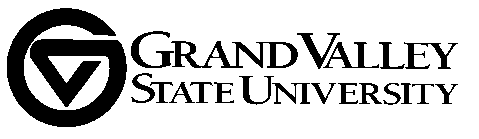 University Academic SenateExecutive Committee of the Senate
Karen Gipson, Chair  2013-14Tonya Parker, Vice Chair 2013-14MemorandumTO:		Executive Committee of the SenateFROM:	Karen Gipson, Chair, ECS/UASSUBJECT:	Meeting of the University Academic SenateDATE:		April 12, 2014cc:		UAS Distribution; Standing Committee Chairs; Dean’s CouncilMeeting Date:	April 18, 2014Time:			3:00 p.m. – 5:00 p.m.Place:			DEV – 107DGuests:  	Robert Adams, Chair of UCC;  Bob Frey, Co-chair of Ombuds Taskforce;  Gretchen Galbraith, Co-chair of Ombuds Taskforce;  Thomas Hass, President of GVSU;   Mark Luttenton, Chair of GC;  Marie McKendall, Chair of FPPC;  Shelly Padnos, Trustee of GVSU;  Brent Smith, Chair of APSC;  Merritt Taylor, Chair of R & D.Proposed AgendaApproval of Agenda
Approval of Minutes UAS March 28, 2014 meeting
Report from the Chair
4.	Report from the Provost
5.	Report from the Student Senate 6.  	New Business: a. Update to New Program Council membershipAttachment: UCC memoMotion to support, with recommendation from ECSb. Ombuds Taskforce recommendationsAttachments: Ombuds TF report, Student Senate report, Ombuds whitepaperMotion to support, with recommendation from ECSc. Sabbatical policy revisionsAttachments: Current sabbatical language, Comparison chart as approved by UAS, Chart of R & D responses to UAS feedback, Proposed new  sabbatical language Motion to support, with recommendation from ECSd. Faculty in administrative positionsAttachment: FPPC memo Motion to support, with recommendation from ECSe. Undergraduate grade of IncompleteAttachments: APSC best practices for Incompletes, APSC memo on IncompletesMotion to support, with recommendation from ECS	f. Graduate grade of IncompleteAttachment: GC memo on IncompletesMotion to support, with recommendation from ECSg. Visit from President Haas and Trustee PadnosOpen commentAdjournmentPending Curriculum ProposalsFinal Plan – Under Standing Committee Review#8126 Masters in Medical Dosimetry – Approved by FSBC and GC; Dispatched to UCC.#8444 Minor in Occupational Science – Supported by FSBC; Tabled by UCC.#8515 Masters in Clinical Dietetics – Dispatched to FSBC, GC, UCC. 